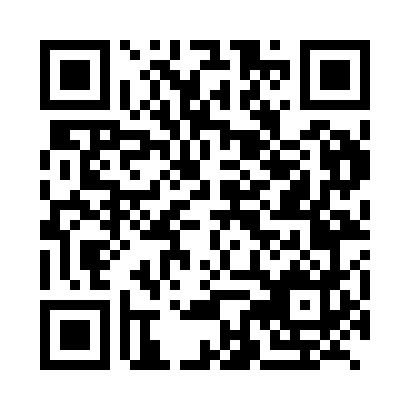 Prayer times for Adamov, SlovakiaWed 1 May 2024 - Fri 31 May 2024High Latitude Method: Angle Based RulePrayer Calculation Method: Muslim World LeagueAsar Calculation Method: HanafiPrayer times provided by https://www.salahtimes.comDateDayFajrSunriseDhuhrAsrMaghribIsha1Wed3:185:3112:495:538:0710:112Thu3:155:2912:495:548:0910:143Fri3:135:2812:495:558:1010:164Sat3:105:2612:495:568:1210:195Sun3:075:2512:485:578:1310:216Mon3:045:2312:485:578:1510:247Tue3:015:2112:485:588:1610:268Wed2:585:2012:485:598:1710:299Thu2:565:1812:486:008:1910:3110Fri2:535:1712:486:018:2010:3411Sat2:505:1612:486:028:2210:3612Sun2:475:1412:486:028:2310:3913Mon2:445:1312:486:038:2410:4214Tue2:415:1112:486:048:2610:4415Wed2:385:1012:486:058:2710:4716Thu2:355:0912:486:068:2810:5017Fri2:325:0812:486:068:3010:5218Sat2:325:0612:486:078:3110:5519Sun2:315:0512:486:088:3210:5720Mon2:315:0412:486:098:3310:5821Tue2:305:0312:486:098:3510:5922Wed2:305:0212:496:108:3610:5923Thu2:305:0112:496:118:3711:0024Fri2:295:0012:496:118:3811:0025Sat2:294:5912:496:128:3911:0126Sun2:294:5812:496:138:4011:0127Mon2:284:5712:496:148:4211:0228Tue2:284:5612:496:148:4311:0229Wed2:284:5512:496:158:4411:0330Thu2:284:5512:496:158:4511:0431Fri2:274:5412:506:168:4611:04